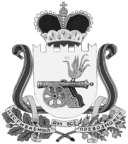 ВЯЗЕМСКИЙ РАЙОННЫЙ СОВЕТ ДЕПУТАТОВРЕШЕНИЕот 27.02.2019 № 19Об утверждении перечня  государственного имущества Смоленской области, передаваемого в муниципальную собственность муниципального  образования  «Вяземский район» Смоленской областиРассмотрев предоставленный комитетом имущественных отношений Администрации муниципального образования «Вяземский район» Смоленской области перечень, в соответствии с постановлением Администрации Смоленской области от 29.08.2002 №217 «Об утверждении Порядка принятия решения о передаче объектов государственной собственности Смоленской области в собственность муниципального образования и передачи объектов государственной собственности Смоленской области в собственность муниципального образования», на основании областного закона от 27.02.2002 №22-з «О порядке управления и распоряжения государственной собственностью Смоленской области», руководствуясь статьей 42 Устава муниципального образования «Вяземский район» Смоленской области, Вяземский районный Совет депутатовРЕШИЛ:1. Утвердить прилагаемый Перечень имущества, передаваемого в муниципальную собственность муниципального образования «Вяземский район» Смоленской области (приложение №1), находящегося в государственной собственности  Смоленской  области.2. Просить Департамент имущественных и земельных отношений Смоленской области:2.1. Согласовать утвержденный Перечень с соответствующими органами государственного управления.2.2. Рассмотреть предъявленный Перечень, подготовить проект распоряжения Администрации Смоленской области о передаче приведенного имущества в муниципальную собственность муниципального образования «Вяземский район» Смоленской области.Председатель Вяземского районного Совета депутатов					                       П.В. ХомайкоУтвержденрешением Вяземского районного Совета депутатов                                                от 27.02.2019 № 19	                                                П.В. ХомайкоПЕРЕЧЕНЬимущества, передаваемого в муниципальную собственность муниципального образования «Вяземский район» Смоленской областиЗаместитель председателя комитета имущественных отношений				   Ж.И. Коломацкая№ п/пИдентификационный код предприятияв ОКПОКоды признаковКоды признаковКоды признаковПолное наименование предприятия, имуществаЮридический адрес объекта, местонахождение объектаКатегория  объекта (транспортное средство, технологическое оборудованиеБалансоваястоимость(руб.)Остаточная стоимость (руб.)№ п/пИдентификационный код предприятияв ОКПОМинистерства (ведомства)в СООГУТерриториив СОАТООтраслин/х в ОКОНХПолное наименование предприятия, имуществаЮридический адрес объекта, местонахождение объектаКатегория  объекта (транспортное средство, технологическое оборудованиеБалансоваястоимость(руб.)Остаточная стоимость (руб.)12345678910Департамент Смоленской области по образованию и науке214008 г. Смоленск, Николаева, д.12а1Автобус для перевозки детей, марка, модель ПАЗ 32053-70, паспорт транспортного средства 52 РА 402927, год изготовления ТС 2018, идентификационный номер (VIN) X1M3205BXJ0002760, модель, № двигателя 523420 J1003607, шасси (рама) № отсутствует, кузов (кабина, прицеп) № X1M3205BXJ0002760, цвет кузова (кабины, прицепа) ЖЕЛТЫЙ, мощность двигателя 122,4л.с.D1 862 300.001 862 300.00